Technické podmínky zakázky: „Dodávka a instalace samoobslužného výdejního stojanu CNG“Obecné podmínkyvýdejní stojan musí splňovat požadavky zákona o metrologii, součástí dodávky musí být jeho kalibrace s předáním kalibračního protokolu a vylepením kalibračního štítku na výdejní stojan,výdejní stojan CNG je vyhrazené elektrické, plynové a tlakové zařízení, montáž podléhá dozoru Technické inspekce,součástí dodávky musí být tlaková zkouška s vyhotovením výchozí revize plynového zařízení a výchozí revize elektrického zařízení (elektrické připojení výdejního stojanu musí odpovídat předpisům pro el. instalaci v prostředí s nebezpečím výbuchu),výdejní stojan včetně elektroniky musí pracovat bez poruchy v rozmezí teplot odpovídajících místnímu klimatu (-30/+55 °C),umístění stávajícího stojanu je na obr. 1,rozměry paty stávajícího stojanu: 40 x 69 cm,rozměry prostoru pro umístění stojanu: 125 cm (šířka ostrůvku mezi obrubníky) x 140 cm (vzdálenost mezi patou sloupu a krycí mřížkou).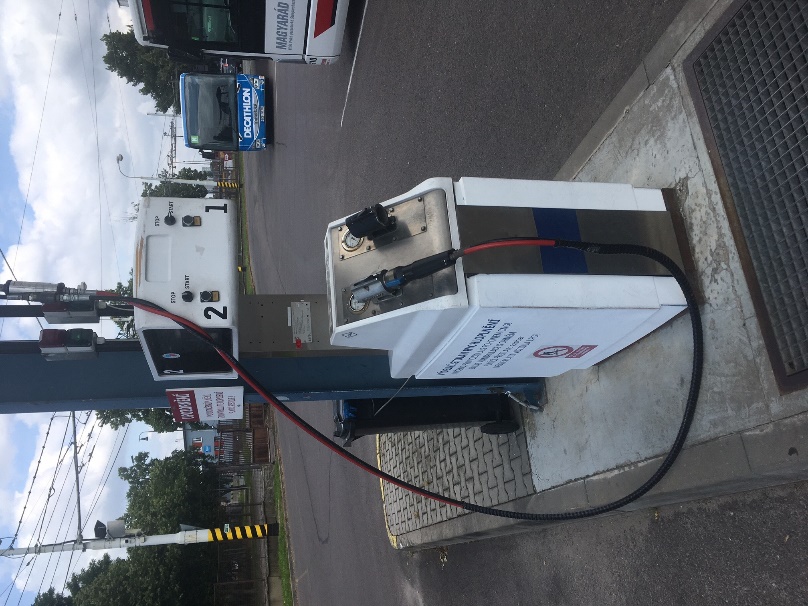 Technické parametry výdejního stojanustojan pro oboustranný současný výdej ze dvou plnících pistolí,2x plnící koncovka NGV1,současný plnící výkon (min/max) 0,3/40 kg/min.,2x hmotnostní průtokoměr pro současné plnění,jednotka měření kg,přesnost měření lepší než 0,5%,tlaková sekce se 3 vstupy,max. pracovní tlak 240 bar,připojení ventilačního potrubí ve stojanu,volné zavěšení výdejních (plnící a ventilační) hadic délky (min.) 3 m,trhací spojky se signalizací utržení,teplotní kompenzace, referenční teplota 15° C, signální maják červená/zelená,tlačítko „Centrál Stop“,vstupní filtry (pro každou sekci samostatně) pevných částí filtr s filtrační schopností min. 25 mikronů, komunikace s nadřízeným terminálem (UNICARD76, řídicí SW UniPOS® PROFI) prostřednictvím protokolu PDEX/EasyCall po sběrnici RS485,barevné provedení RAL (struktura) 7016 a RAL 3000Související činnosti v rámci dodávkydemontáž stávajícího stojanu,instalace (napojení do plynového rozvodu a elektrického a elektronického ovládání a řízení) a zprovoznění včetně individuální zkoušky,dodávka prohlášení o shodě, certifikátů a návod k obsluze a údržbě v českém jazyce.,dodávka nezbytných informačních, výstražných nebo návodných polepů,vyškolení 3 pracovníků zadavatele,protokol o určení prostředí dodá zadavatel.